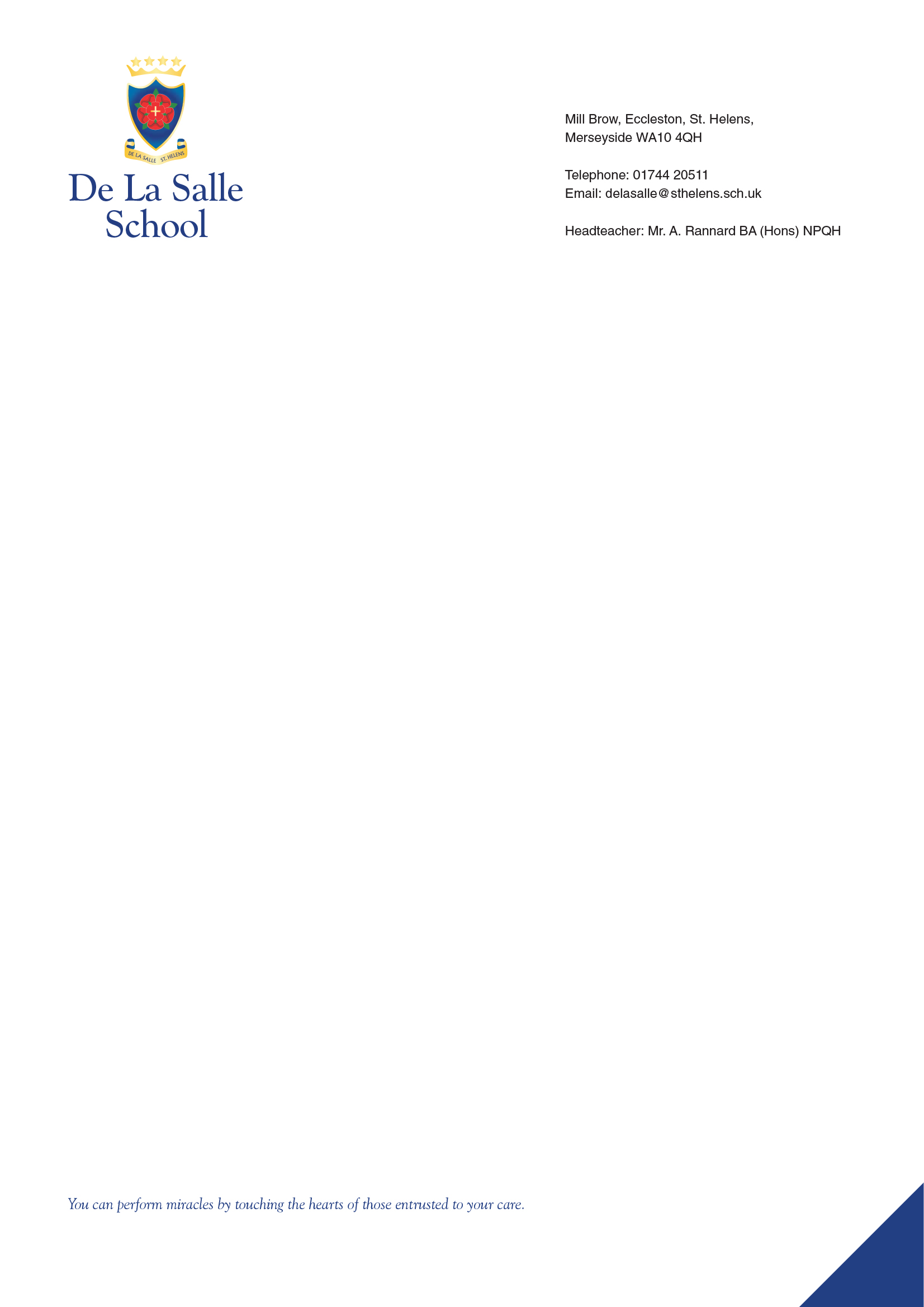 March, ‘19Dear ColleagueTEACHER OF GEOGRAPHYFull time from 1/9/19De La Salle School is a non-selective, co-educational, Roman Catholic secondary school for children aged 11-16. It is situated in Eccleston, a suburb of St Helens, Merseyside, and currently has 1,200 pupils on roll. It is associated with the Roman Catholic Archdiocese of Liverpool. The school is a proud member of the Lasallian family of schools across the world.The school is under a new, effective leadership team and well on its exciting journey to becoming an outstanding school, with a passionate and positive family of staff. The school is outward looking with strong external relationships to provide a high level of guidance and professional development for teachers and support staff at all stages of their careers. These links include being a PiXL school, an active member of the Archdiocese of Liverpool Secondary School Improvement Trust, part of the St Helens School Partnership Board, Association of St Helens Secondary Schools, North West Maths Hub as well as being a key partner in teacher training with Edge Hill, the Aspirational Teaching Alliance and Liverpool Hope University. We are seeking to recruit an outstanding teacher of geography to join our team. The successful candidate will be able to teach geography to GCSE level across the full ability range. Our students are aspirational young people with active and supportive families. This is an exciting opportunity for you to join our team in its pursuit of excellence.Please submit all applications via email to Joanne Peet at peetj@sthelens.org.uk  Please note we are unable to accept CVs.Closing date:	Monday 25th March, 4.00pmYours sincerely,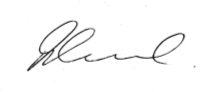 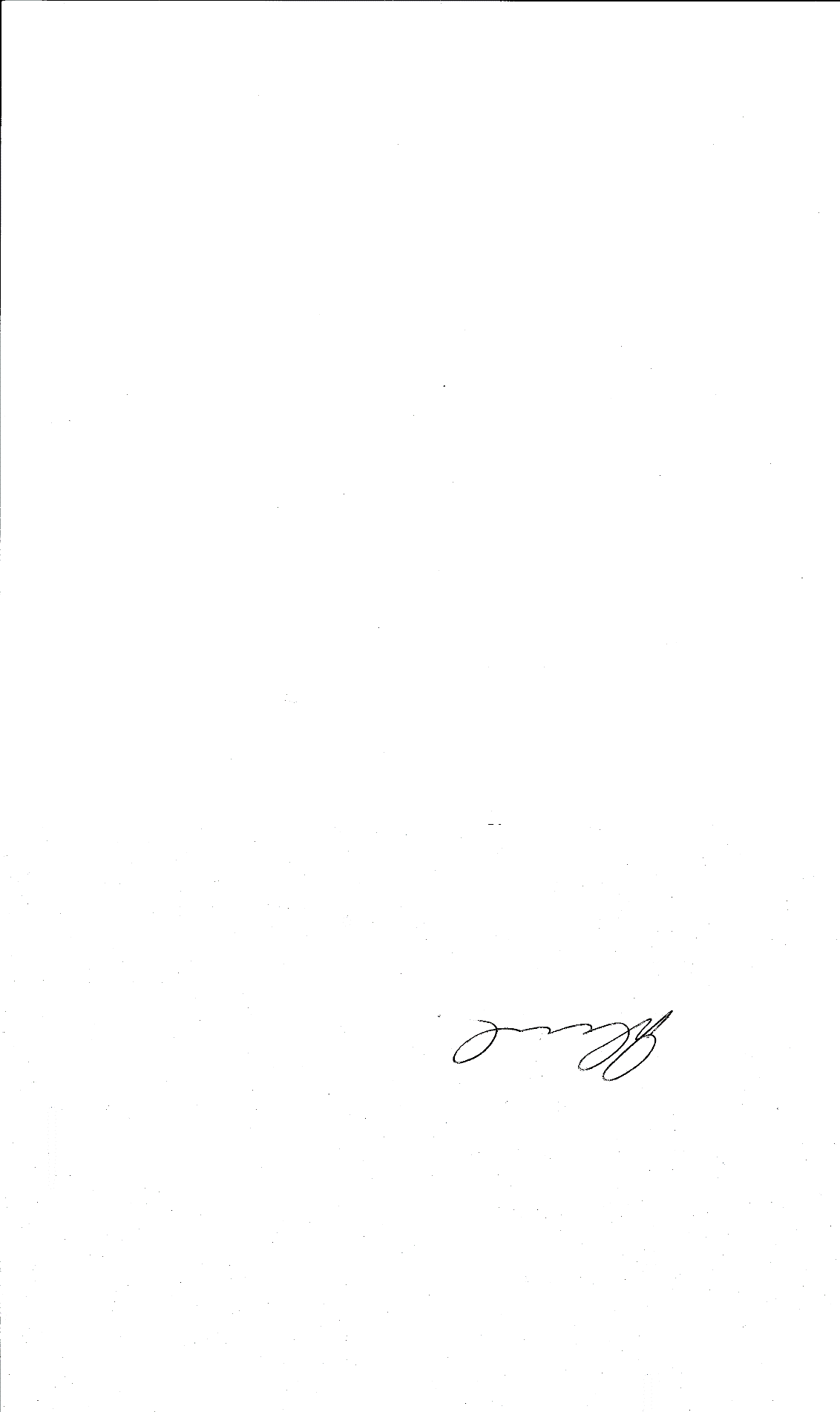 Mr A RannardHeadteacher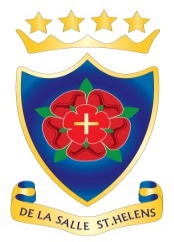 Teacher of GeographyJob DescriptionResponsible to:   Head of Learning Area: GeographyYour responsibilities will include the followingTo teach the full age and ability range at Key Stages 3 and 4 in geography as required, setting the highest standards of classroom teaching and learning, examination outcomes, organisation, display design and professional development.To be an excellent practitioner and have high standards to behaviour management.To mark, comment upon and grade pupils’ work, in line with school policies.To follow appropriate schemes of work.To attend relevant parents’ evenings.To keep efficient and accurate assessment records for pupils, in line with school policies.To assist other colleagues in the planning and implementation of the geography curriculum.To keep up to date with new developments in teaching, with a view to their application in the relevant learning area.To carry out the duties of a school teacher as outlined in relevant paragraphs of the current School Teachers’ Pay and Conditions document.To make a substantial contribution to the extra-curricular life of the school.To carry out such reasonable duties as directed by the Headteacher, or Head of Learning Area. To fulfil all the duties of a form tutor, as required.The school is committed to safeguarding and promoting the welfare of children and young people and expects all staff and volunteers to share this commitment. This post is subject to a satisfactory Disclosure and Barring Service (DBS) Enhanced Disclosure Certificate.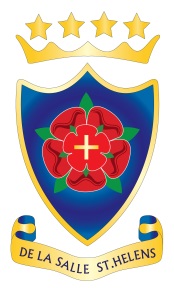 Teacher of GeographyPerson SpecificationKey: A = Application Form	I = InterviewAttributesEssential/ DesirableStage IdentifiedQualifications & TrainingGraduate with QTS or as required by the DfEEvidence of continuous professional developmentEDAAExperienceAbility to teach geography at Key Stage 3 and 4Ability to deliver consistently good/ outstanding lessonsRecent teaching in an all ability/ comprehensive school Experience of delivering outstanding lessonsEEDDA/IA/IAA/IAbility, Skills & KnowledgeKnowledge of National Curriculum at KS3 and KS4Use of data to set achievable targetsEEA/IA/IPersonal Skills & QualitiesGood team player FlexibleForm Tutor experience Willing to offer enrichment activities for pupilsEEDDA/IA/IA/IA/IEducational PhilosophyA commitment to ensure that all students achieve their full potentialA commitment to the vision, values and aims of the school A commitment to be involved in the full life of the schoolA commitment to safeguarding all young peopleCommitted to keeping updated on developments in educationEEEEEA/IA/IA/IA/IA/IOtherSupportive of the Catholic ethos of our schoolAn ability to fulfil all spoken aspects of the role with confidence through the medium of English A practising CatholicEEDA/IIA